Dzień dobry dzieciaczki Jak Wasza praca plastyczna? Pochwalcie się nią, wyślijcie mi zdjęcie, koniecznie z Wami, sprawdzę, czy urośliście Temat: Skarb BałtykuZadanie 1. Poproście o przeczytanie wiersza. Letnie wakacjeKiedy są wakacjeI nie pada deszcz,Możesz gdzieś wyjechać,Jeśli tylko chcesz.Kiedy są wakacje –Morze, góry, las,Gdzie tylko się znajdziesz,Miło spędzisz czas.Latem Złociste promienie SłońcaPadają na ziemię,Popatrz –Rozwiały się chmury,Baw się I nie bądź ponury!Morze –Muszelki i piasek,Góry Lub łąka za lasem,Warmia –Czekają jeziora,Lato –Już wyjechać poraPytania do wiersza: - O jakiej porze roku wyjeżdża się na wakacje?- Co można robić, kiedy są wakacje?Zadanie 2. Kochani, spróbujcie narysować, to co można robić nad morzem a co w górach.Zadanie 3. Otwórzcie fioletowe książki na stronie  72 i 73. Wykonajcie ćwiczenia z tych stron. Zadanie 4. 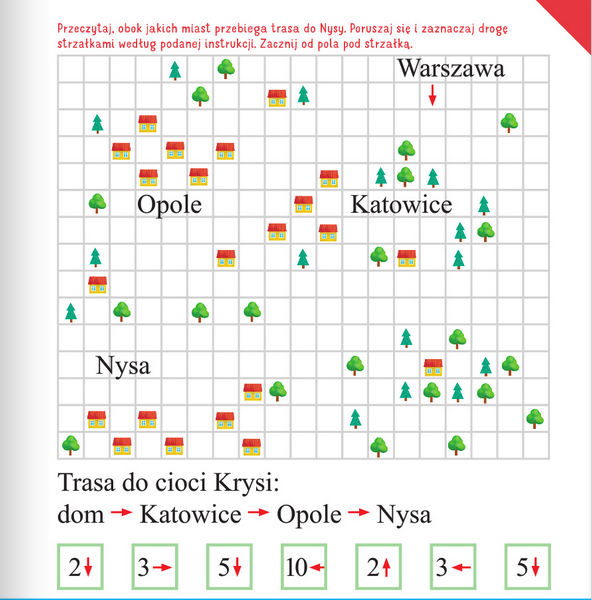 Zadanie 5. Poproście o przeczytanie opowiadania M. Strękowskiej- Zarębskiej pt. „Bursztynek”Kiedy zbliżają się wakacje, wszyscy się cieszą, a najbardziej słońce. Każdego ranka budzi się coraz wcześniej i świeci radośniej. Ledwie wstanie, zagląda w okna i zachęca do zabawy. Niewątpliwie z tego właśnie powodu dzieci                                w przedszkolu Olka i Ady bardzo nieuważnie słuchały bajki, którą czytała im pani. – Widzę, że nie możecie się doczekać wakacji – powiedziała pani, zamykając książkę. – Nie możemy! – przyznał Marek. – Tata obiecał, że w tym roku pojedziemy                   w góry, bo rok temu byliśmy nad morzem i spiekłem się na słońcu. Wyglądałem jak spalony naleśnik. Ledwie przeżyłem – dodał                     z dumą. Marek oczywiście przesadził. Dzieci pamiętały, że przywiózł z wakacji ładną opaleniznę. Na pewno nie przypominał spalonego naleśnika. – Ja przywiozłam znad morza muszlę, w której coś szumi – przypomniała Jola. – Co szumi? Wiatraczek? – zainteresował się Olek. – Nie wiem, nie sprawdzałam. Pani wyjaśniła, że w muszli szumi morze, ale nie wszyscy w to uwierzyli. Przecież niemożliwe, żeby morze zmieściło się w jednej muszelce.– A ja znalazłam na plaży bursztyn z zatopionym komarem. Noszę go ze sobą od powrotu z wakacji – powiedziała Ola i pokazała dzieciom żółty, przezroczysty bursztynek z nieruchomym komarem w środku. Wydawało się, że śpi w lśniącej, bursztynowej bańce jak śpiąca królewna w królewskim łożu. „Jak on wszedł do środka?” – zastanawiał się Olek. Przypomniał sobie o komarze zatopionym w bursztynie dopiero po powrocie do domu.                         W przedszkolu tyle się działo, że nie zdążył porozmawiać o nim z Olą. – Pytasz, jak komar znalazł się w środku? – tata przerwał pracę nad projektem hali dworca kolejowego. – To wyjątkowo ciekawa historia. Brzmi jak bajka, ale jest najprawdziwszą prawdą. Do pokoju przybiegła Ada.– Ja też chcę posłuchać bajki – Ada położyła się na kanapie. – Tata mówi, że to prawda, nie bajka – sprostował Olek.– To chcę posłuchać nie bajki – upierała się Ada. – Drogie dzieci, proszę o głos – przerwał spór tata. – Było to bardzo dawno temu, przed milionami lat. Nad Morzem Bałtyckim szumiały gęste lasy. Szuuu, szuuu, szuuu... Wiatr od morza kołysał gałęziami pradawnych sosen i wysokich paproci. Pewnego słonecznego dnia mały komar usiadł na pniu drzewa. Sądzę, że chciał chwilę odpocząć i lecieć dalej. Niestety, wpadł w pułapkę. Z pęknięcia na pniu wypłynęła gęsta, lepka żywica. Ciężka kropla spłynęła na naszego komarka                              i oblepiła go dookoła. Dostał się w sam środek kleistej kropli, która zastygła i stwardniała. Pewnego razu sztorm powalił nadbrzeżne drzewa. Kropla, chlup!, wpadła do Bałtyku. Morska woda chłodziła ją i obmywała, aż któregoś dnia wyrzuciła na plażę. Znalazła ją Ola z przedszkola i zawołała: „Hura! Znalazłam bursztyn!”. Zabrała go do domu, żeby pokazać                      w przedszkolu. W środku jej bursztynu mały komar śpi głębokim snem i cieszy oczy. Do pracowni zajrzała mama. To, co zobaczyła, nie ucieszyło jej oczu. Ada smacznie spała, zwinięta w kłębek.– Dlaczego uśpiliście Adę? Wyśpi się                          w dzień, a potem w nocy będzie rozrabiała. Jakoś nie mogła uwierzyć w to, że nikt Ady nie usypiał, ani w to, że zaraziła się snem od komara sprzed milionów lat.O czym rozmawiały dzieci w grupie?Co zdarzyło się rok temu na wakacjach?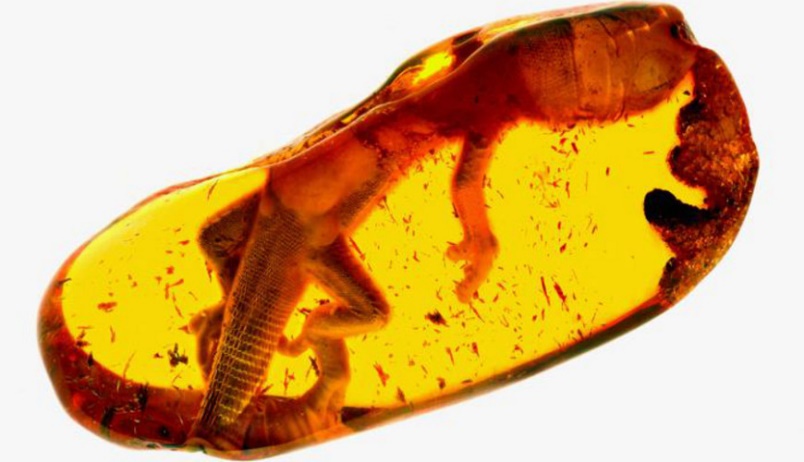 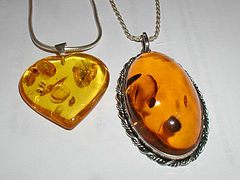 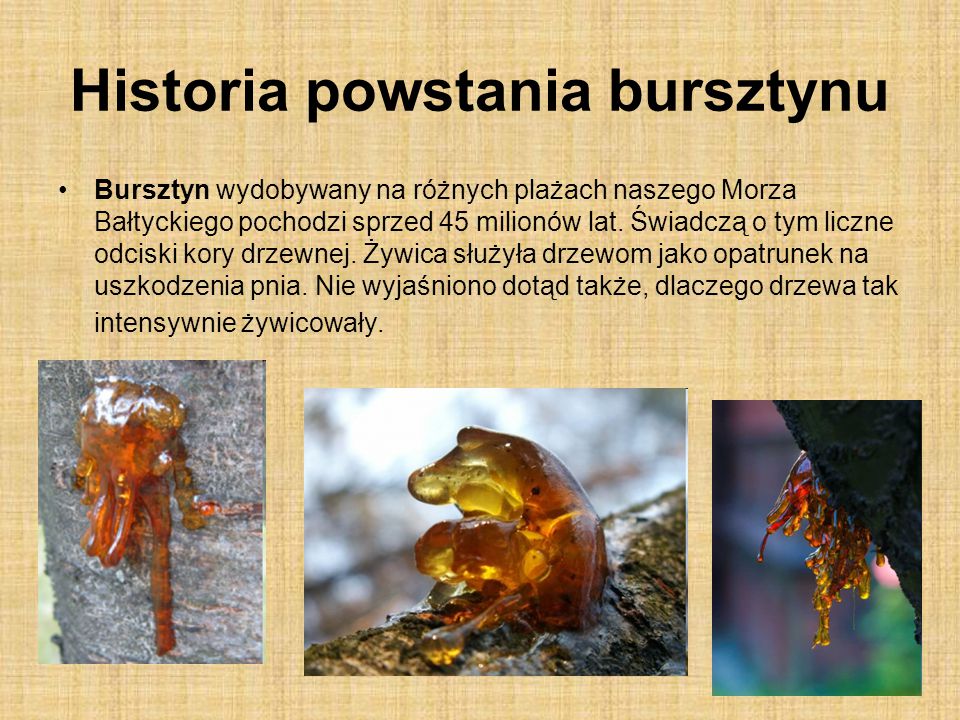 Koniec na dziś  Miłego popołudnia kochani.Buziaki :*